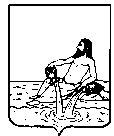 АДМИНИСТРАЦИЯ ВЕЛИКОУСТЮГСКОГО МУНИЦИПАЛЬНОГО ОКРУГАВОЛОГОДСКОЙ ОБЛАСТИПОСТАНОВЛЕНИЕ             ____        		   						                    № ___г. Великий УстюгО внесении изменений в муниципальную программу «Экономическое развитие Великоустюгского муниципального округа Вологодской области на 2023-2027 годы»Руководствуясь постановлением администрации Великоустюгского муниципального округа от 24.01.2023 № 144 «Об утверждении порядка разработки, реализации и оценки эффективности муниципальных программ Великоустюгского муниципального округа Вологодской области» и статьями 33 и 38 Устава Великоустюгского муниципального округа Вологодской областиПОСТАНОВЛЯЮ:1. Внести в муниципальную программу «Экономическое развитие Великоустюгского муниципального округа Вологодской области на 2023-2027 годы», утверждённую постановлением администрации Великоустюгского муниципального округа от 24.01.2023 № 145(далее Программа), следующие изменения:приложение № 1 к подпрограмме 1 изложить в новой редакции (приложение №1 к настоящему постановлению).2. Настоящее постановление вступает в силу после официального опубликования.ГлаваВеликоустюгского муниципального округа			                  А.В. КузьминПриложение №1 к постановлению администрации Великоустюгскогомуниципального округа от _______№_____Приложение № 1 к подпрограмме 1П Е Р Е Ч Е Н Ь основных мероприятий и финансовое обеспечение реализации муниципальной подпрограммы 1 № п/пОтветственный исполнитель,соисполнитель, исполнительОтветственный исполнитель,соисполнитель, исполнительНаименование основного мероприятия, мероприятия муниципальной программы (подпрограммы)Ожидаемыйнепосредственный результат Источник финансовогообеспеченияРасходы (тыс. руб.)Расходы (тыс. руб.)Расходы (тыс. руб.)Расходы (тыс. руб.)Расходы (тыс. руб.)Расходы (тыс. руб.)Расходы (тыс. руб.)Расходы (тыс. руб.)Расходы (тыс. руб.)Расходы (тыс. руб.)Расходы (тыс. руб.)№ п/пОтветственный исполнитель,соисполнитель, исполнительОтветственный исполнитель,соисполнитель, исполнительНаименование основного мероприятия, мероприятия муниципальной программы (подпрограммы)Ожидаемыйнепосредственный результат Источник финансовогообеспечения202320242024202520252026202620272027всего за период 2023-2027всего за период 2023-2027122345677889910101111I.Итого по муниципальнойподпрограмме 1Итого по муниципальнойподпрограмме 1Всего, в том числе320,0323,0323,0326,0326,0328,0328,0330,0330,01627,01627,0I.Итого по муниципальнойподпрограмме 1Итого по муниципальнойподпрограмме 1собственные доходы бюджета округа320,0323,0323,0326,0326,0328,0328,0330,0330,01627,01627,01. Формирование благоприятной внешней среды для субъектов малого и среднего предпринимательства1. Формирование благоприятной внешней среды для субъектов малого и среднего предпринимательства1. Формирование благоприятной внешней среды для субъектов малого и среднего предпринимательства1. Формирование благоприятной внешней среды для субъектов малого и среднего предпринимательства1. Формирование благоприятной внешней среды для субъектов малого и среднего предпринимательства1. Формирование благоприятной внешней среды для субъектов малого и среднего предпринимательства1. Формирование благоприятной внешней среды для субъектов малого и среднего предпринимательства1. Формирование благоприятной внешней среды для субъектов малого и среднего предпринимательства1. Формирование благоприятной внешней среды для субъектов малого и среднего предпринимательства1. Формирование благоприятной внешней среды для субъектов малого и среднего предпринимательства1. Формирование благоприятной внешней среды для субъектов малого и среднего предпринимательства1. Формирование благоприятной внешней среды для субъектов малого и среднего предпринимательства1. Формирование благоприятной внешней среды для субъектов малого и среднего предпринимательства1. Формирование благоприятной внешней среды для субъектов малого и среднего предпринимательства1. Формирование благоприятной внешней среды для субъектов малого и среднего предпринимательства1. Формирование благоприятной внешней среды для субъектов малого и среднего предпринимательства1. Формирование благоприятной внешней среды для субъектов малого и среднего предпринимательства1.1Управлениеэкономическогоразвития,структурныеподразделенияадминистрацииокругаУправлениеэкономическогоразвития,структурныеподразделенияадминистрацииокругаПроведение, социологических опросов с целью оценки деятельности субъектов малого и среднего предпринимательства, в том числе мониторинга проблем и препятствий, сдерживающих развитие малого и среднего предпринимательстваУвеличение количества субъектов малого и среднего предпринимательства (включая «самозанятых» граждан) в расчёте на 10 тыс. чел. населения Великоустюгского округа - до 590 единицВ рамкахосновнойдеятельности1.2УправлениеэкономическогоразвитияУправлениеэкономическогоразвитияАнализ состояния малого и среднего предпринимательства, определение перспективных направлений развития малого и среднего предпринимательства в округеУвеличение количества субъектов малого и среднего предпринимательства (включая«самозанятых» граждан) в расчёте на 10 тыс. чел. населения Великоустюгского округа - до 590 единицВ рамкахосновнойдеятельности1.2УправлениеэкономическогоразвитияУправлениеэкономическогоразвитияПроведение заседаний Экономического совета при Главе Великоустюгского муниципального округа Вологодской областиУвеличение количества субъектов малого и среднего предпринимательства (включая«самозанятых» граждан) в расчёте на 10 тыс. чел. населения Великоустюгского округа - до 590 единицВ рамкахосновнойдеятельности2. Оказание имущественной поддержки субъектам малого и среднего предпринимательства2. Оказание имущественной поддержки субъектам малого и среднего предпринимательства2. Оказание имущественной поддержки субъектам малого и среднего предпринимательства2. Оказание имущественной поддержки субъектам малого и среднего предпринимательства2. Оказание имущественной поддержки субъектам малого и среднего предпринимательства2. Оказание имущественной поддержки субъектам малого и среднего предпринимательства2. Оказание имущественной поддержки субъектам малого и среднего предпринимательства2. Оказание имущественной поддержки субъектам малого и среднего предпринимательства2. Оказание имущественной поддержки субъектам малого и среднего предпринимательства2. Оказание имущественной поддержки субъектам малого и среднего предпринимательства2. Оказание имущественной поддержки субъектам малого и среднего предпринимательства2. Оказание имущественной поддержки субъектам малого и среднего предпринимательства2. Оказание имущественной поддержки субъектам малого и среднего предпринимательства2. Оказание имущественной поддержки субъектам малого и среднего предпринимательства2. Оказание имущественной поддержки субъектам малого и среднего предпринимательства2. Оказание имущественной поддержки субъектам малого и среднего предпринимательства2. Оказание имущественной поддержки субъектам малого и среднего предпринимательства2.1Комитет по управлению имуществомКомитет по управлению имуществомФормирование и ведение перечня муниципального имущества, предназначенного для передачи во владение и (или) пользование субъектам малого и среднего предпринимательства, «самозанятым» гражданамУвеличение количества субъектов малого и среднего предпринимательства (включая «самозанятых» граждан) в расчёте на 10 тыс. чел. населения Великоустюгского округа – до 590 единицВ рамкахосновнойдеятельности2.1Комитет по управлению имуществомОказание субъектам малого и среднего предпринимательства, «самозанятым» гражданам имущественной поддержки в виде передачи в аренду муниципального имущества округа в соответствии с действующим законодательством и муниципальными правовыми актамиОказание субъектам малого и среднего предпринимательства, «самозанятым» гражданам имущественной поддержки в виде передачи в аренду муниципального имущества округа в соответствии с действующим законодательством и муниципальными правовыми актамиУвеличение количества субъектов малого и среднего предпринимательства (включая «самозанятых» граждан) в расчёте на 10 тыс. чел. населения Великоустюгского округа – до 590 единицВ рамкахосновнойдеятельности3. Информационно-консультационная поддержка субъектов малого и среднего предпринимательства3. Информационно-консультационная поддержка субъектов малого и среднего предпринимательства3. Информационно-консультационная поддержка субъектов малого и среднего предпринимательства3. Информационно-консультационная поддержка субъектов малого и среднего предпринимательства3. Информационно-консультационная поддержка субъектов малого и среднего предпринимательства3. Информационно-консультационная поддержка субъектов малого и среднего предпринимательства3. Информационно-консультационная поддержка субъектов малого и среднего предпринимательства3. Информационно-консультационная поддержка субъектов малого и среднего предпринимательства3. Информационно-консультационная поддержка субъектов малого и среднего предпринимательства3. Информационно-консультационная поддержка субъектов малого и среднего предпринимательства3. Информационно-консультационная поддержка субъектов малого и среднего предпринимательства3. Информационно-консультационная поддержка субъектов малого и среднего предпринимательства3. Информационно-консультационная поддержка субъектов малого и среднего предпринимательства3. Информационно-консультационная поддержка субъектов малого и среднего предпринимательства3. Информационно-консультационная поддержка субъектов малого и среднего предпринимательства3. Информационно-консультационная поддержка субъектов малого и среднего предпринимательства3. Информационно-консультационная поддержка субъектов малого и среднего предпринимательства3.1Структурныеподразделенияадминистрации округаМониторинг нормативных правовых актов в части поддержки малого и среднего предпринимательства (нормативно-правовая экспертиза)Мониторинг нормативных правовых актов в части поддержки малого и среднего предпринимательства (нормативно-правовая экспертиза)Увеличение количества субъектов малого и среднего предпринимательства (включая «самозанятых» граждан) в расчёте на 10 тыс. чел. населения Великоустюгского округа – до 590 единицВ рамкахосновнойдеятельности3.2Управлениеэкономического развития,управлениеделамиФормирование раздела по вопросам деятельности субъектов малого и среднего предпринимательства на сайте администрации округа, организация и проведение мероприятий с целью решения проблем развития малого и среднего предпринимательства округаФормирование раздела по вопросам деятельности субъектов малого и среднего предпринимательства на сайте администрации округа, организация и проведение мероприятий с целью решения проблем развития малого и среднего предпринимательства округаУвеличение количества субъектов малого и среднего предпринимательства (включая «самозанятых» граждан) в расчёте на 10 тыс. чел. населения Великоустюгского округа – до 590 единицВ рамкахосновнойдеятельности3.3Управлениеэкономического развитияИнформационная поддержка субъектов малого и среднего предпринимательства, «самозанятых» граждан с целью улучшения благоприятного инвестиционного климата Великоустюгского муниципального округа Вологодской областиИнформационная поддержка субъектов малого и среднего предпринимательства, «самозанятых» граждан с целью улучшения благоприятного инвестиционного климата Великоустюгского муниципального округа Вологодской областиУвеличениеколичества субъектов малого и среднего предпринимательства (включая «самозанятых» граждан) в расчёте на 10 тыс. чел. населения Великоустюгского округа – до 590 единицСобственные доходы бюджета округа20,083,083,086,086,088,088,090,090,0427,0427,04. Пропаганда и популяризация предпринимательской деятельности4. Пропаганда и популяризация предпринимательской деятельности4. Пропаганда и популяризация предпринимательской деятельности4. Пропаганда и популяризация предпринимательской деятельности4. Пропаганда и популяризация предпринимательской деятельности4. Пропаганда и популяризация предпринимательской деятельности4. Пропаганда и популяризация предпринимательской деятельности4. Пропаганда и популяризация предпринимательской деятельности4. Пропаганда и популяризация предпринимательской деятельности4. Пропаганда и популяризация предпринимательской деятельности4. Пропаганда и популяризация предпринимательской деятельности4. Пропаганда и популяризация предпринимательской деятельности4. Пропаганда и популяризация предпринимательской деятельности4. Пропаганда и популяризация предпринимательской деятельности4. Пропаганда и популяризация предпринимательской деятельности4. Пропаганда и популяризация предпринимательской деятельности4. Пропаганда и популяризация предпринимательской деятельности4.1Структурныеподразделения администрации округаСодействие деятельности общественных объединений предпринимателей, Великоустюгского отделения Союза промышленников и предпринимателей Вологодской области по развитию малого и среднего предпринимательства в Великоустюгском муниципальном округеСодействие деятельности общественных объединений предпринимателей, Великоустюгского отделения Союза промышленников и предпринимателей Вологодской области по развитию малого и среднего предпринимательства в Великоустюгском муниципальном округеУвеличение количества субъектов малого и среднего предпринимательства (включая «самозанятых» граждан) в расчёте на 10 тыс. чел. населения Великоустюгского округа - до 590 единицВ рамкахосновнойдеятельности4.1Структурныеподразделения администрации округаОрганизация и проведение мероприятий, способствующих развитию инвестиционной активности субъектов предпринимательстваОрганизация и проведение мероприятий, способствующих развитию инвестиционной активности субъектов предпринимательстваУвеличение количества субъектов малого и среднего предпринимательства (включая «самозанятых» граждан) в расчёте на 10 тыс. чел. населения Великоустюгского округа - до 590 единицВ рамкахосновнойдеятельности4.1Структурныеподразделения администрации округаСодействие организации участия субъектов МСП, «самозанятых» граждан округа в региональных и межрегиональных конкурсах малого и среднего предпринимательстваСодействие организации участия субъектов МСП, «самозанятых» граждан округа в региональных и межрегиональных конкурсах малого и среднего предпринимательстваУвеличение количества субъектов малого и среднего предпринимательства (включая «самозанятых» граждан) в расчёте на 10 тыс. человек населения Великоустюгского округа – до 590 единицВ рамкахосновнойдеятельности4.2Управлениеэкономического развитияПроведение мероприятий и конкурсов, направленных на популяризацию предпринимательской деятельностиПроведение мероприятий и конкурсов, направленных на популяризацию предпринимательской деятельностиУвеличение количества субъектов малого и среднего предпринимательства (включая «самозанятых» граждан) в расчёте на 10 тыс. человек населения Великоустюгского округа – до 590 единицСобственные доходы бюджета округа240,0240,0240,0240,0240,0240,0240,0240,0240,01200,01200,04.3Структурные подразделения адми-нистрации округаПомощь в организации подготовки, переподготовки, повышения квалификации кадров субъектам малого и среднего предпринимательства, «самозанятым» гражданамПомощь в организации подготовки, переподготовки, повышения квалификации кадров субъектам малого и среднего предпринимательства, «самозанятым» гражданамУвеличение количества субъектов малого и среднего предпринимательства (включая «самозанятых» граждан) в расчёте на 10 тыс. человек населения Великоустюгского округа – до 590 единицВ рамкахосновнойдеятельности5. Оказание финансовой поддержки субъектам малого и среднего предпринимательства5. Оказание финансовой поддержки субъектам малого и среднего предпринимательства5. Оказание финансовой поддержки субъектам малого и среднего предпринимательства5. Оказание финансовой поддержки субъектам малого и среднего предпринимательства5. Оказание финансовой поддержки субъектам малого и среднего предпринимательства5. Оказание финансовой поддержки субъектам малого и среднего предпринимательства5. Оказание финансовой поддержки субъектам малого и среднего предпринимательства5. Оказание финансовой поддержки субъектам малого и среднего предпринимательства5. Оказание финансовой поддержки субъектам малого и среднего предпринимательства5. Оказание финансовой поддержки субъектам малого и среднего предпринимательства5. Оказание финансовой поддержки субъектам малого и среднего предпринимательства5. Оказание финансовой поддержки субъектам малого и среднего предпринимательства5. Оказание финансовой поддержки субъектам малого и среднего предпринимательства5. Оказание финансовой поддержки субъектам малого и среднего предпринимательства5. Оказание финансовой поддержки субъектам малого и среднего предпринимательства5. Оказание финансовой поддержки субъектам малого и среднего предпринимательства5. Оказание финансовой поддержки субъектам малого и среднего предпринимательства5.1Управлениеэкономического развития Возмещение части затрат по оказанию услуг бань при предоставлении дополнительных мер социальной поддержки отдельным категориям гражданВозмещение части затрат по оказанию услуг бань при предоставлении дополнительных мер социальной поддержки отдельным категориям гражданУвеличение количества субъектов малого и среднего предпринимательства (включая «самозанятых» граждан) в расчёте на 10 тыс. человек населения Великоустюгского округа – до 590 единицСобственные доходы бюджета округа60,0